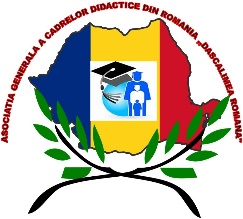 ASOCIAȚIA GENERALĂ A  CADRELOR DIDACTICE DIN ROMÂNIA,,DĂSCĂLIMEA ROMÂNĂ”Andrășești, Str. Mihalache Georgescu , Nr.9, Județul Ialomița,C.I.F.31247362Cont : RO17RZBR0000060015399516,  RAIFFEISEN BANK Slobozia E-mail: dascalimearomana@yahoo.com.Nr. ..........  din .......................Doamnă Manager ,    Subsemnatul(a) ___________________________________________________ legitimat(ă) cu B.I./C.I. seria: /__/__/ nr. /__/__/__/__/__/__/, CNP/__/__/__/__/__/__/__/__/__/__/__/__/__/ având funcţia didactică: /__/ educatoare, /__/ învăţător/institutor, /__/ profesor, /__/ maistru instructor, /__/ altă funcţie – pentru personal didactic auxiliar: /__/ secretar(ă), /__/ laborant(ă),/__/ bibliotecar(ă), /__/ informatician(ă), /__/ contabil(ă): încadrat(ă) ca: /__/ titular, /__/ suplinitor calificat, /__/ detaşat, /__/ alte situaţii, la unitatea şcolară ________________________________________________ din localitatea _______________ (mediu: /__/ urban, /__/ rural ), vă rog să-mi aprobaţi înscrierea la Programul de formare profesională continuă ,,Valorizarea instituției de învățământ prin optimizarea și eficientizarea comunicării și relaționării”, 76 ore – 19 credite transferabile.        Menţionez că sunt absolvent(ă) al(a) ____________________________________________, specialitatea (de pe diploma de absolvire) _________________________________, am gradul didactic: /__/ debutant,/__/ definitivat, /__/ gradul II, /__/ gradul I, obţinut în anul ________ şi o vechime de _____ ani.    În prezent predau ore în specialitatea/ ocup funcția de : ______________________.    Date de contact: telefon___________________e-mail_________________________.    Data ________________                                                                        Semnătura _________________             Doamnei Manager de program a Asociației Generale a Cadrelor Didactice din România ,,Dăscălimea Română”.Ataşez cererii de înscriere următoarele documente în copie xerox:diplomă de studii; certificat de naştere;copie BI/CI;alte acte doveditoare în cazul schimbării numelui;adeverinţă de la unitatea şcolară unde există încadrarea din care să reiasă funcţia şi specialitatea (original);                                                                                                                Semnătura: ………………..